.Intro: 32 counts, [approx. 26 sec – 70 bpm] - Start just before “I took love all for granted…”Sequence of dance: 32, 32, 32, tag, 28&, 32, 12[1 – 9]	STEP, CHASE TURN, FULL TURN, 1/4 TURN RIGHT BASIC, 1/4 TURN, KICK, CROSS, UNWIND FULL TURN[10 – 16]	BEHIND, SIDE, CROSS-UNWIND 1/2 TURN, SIDE, CROSS, SWAY R-L, RIGHT BASIC[17 – 24]	SIDE, BEHIND-SIDE-CROSS, CROSS, SIDE, ROCK BACK, RECOVER 1/2 TURN, STEP BACK, RIGHT BASIC[25 – 32]	LEFT BASIC, STEP, CHASE TURN, FULL TURN, STEP, LEFT SPIRAL TURN#4 count Tag: After wall 3 (facing 6:00)STEP, CHASE TURN, FULL TURNRestart: During wall 4 (facing 12:00).Dance up to count 28 (first step of the chase turn), then Restart dance facing 12:00.Choreographers note: Dance ends naturally to the front on count 12, just stay on your left foot after the unwind.Amparo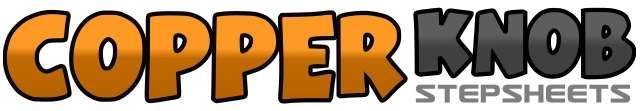 .......Count:32Wall:2Level:Intermediate NC2S.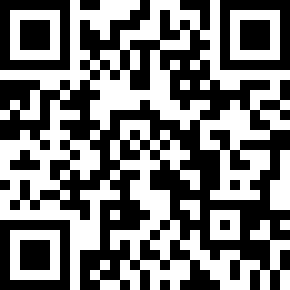 Choreographer:Charles Alexander (SWE) - July 2015Charles Alexander (SWE) - July 2015Charles Alexander (SWE) - July 2015Charles Alexander (SWE) - July 2015Charles Alexander (SWE) - July 2015.Music:I See You - Kristin Amparo : (CD: I See You - 3:00)I See You - Kristin Amparo : (CD: I See You - 3:00)I See You - Kristin Amparo : (CD: I See You - 3:00)I See You - Kristin Amparo : (CD: I See You - 3:00)I See You - Kristin Amparo : (CD: I See You - 3:00)........1-2&3Step right forward while sweeping left from back to front. Step left forward and slightly over right. Make 1/2 turn right taking weight on right. Step left forward.4&Make 1/2 turn left and step back on right. Make 1/2 turn left and step forward on left.5-6&Make 1/4 turn left and step right to right side. Step left slightly behind right. Cross right over left.7-8&1Make 1/4 turn left and step forward on left. Kick right over left. Cross right over left. Unwind a full turn left, end sweeping left from front to back. [12:00]2&3Step left behind right. Step right to side. Cross left over right and unwind 1/2 turn right (weight ends on left). [6:00]4&5-6Step right to side. Cross left over right. Step right to side and sway body R-L.7-8&Step right to right side. Step left slightly behind right. Cross right over left.1-2&3Step left to side. Step right behind left. Step left to side. Cross right over left while sweeping left from back to front.4&Cross left over right. Step right to side.5-6&Rock left diagonally back to 10:30. Recover onto right and make 1/2 turn right. [10:30] Step left back to 5:30 and make 1/8 turn right. [12:00]7-8&Step right to right side. Step left slightly behind right. Cross right over left.1-2&Step left to side. Step right slightly behind left. Cross left over right and slightly forward.3-4&5Step right forward. Step left forward. *Restart here during wall 4* Make 1/2 turn right taking weight on right. Step left forward. [6:00]6&7Make 1/2 turn left and step back on right. Make 1/2 turn left and step forward on left. Step right forward (prep!).8Step left forward while making a full turn right keeping right toes on the floor.1-2&3Step right forward while sweeping left from back to front. Step left forward. Make 1/2 turn right taking weight on right. Step left forward.4&Make 1/2 turn left and step back on right. Make 1/2 turn left and step forward on left. [12:00]